  แบบวิเคราะห์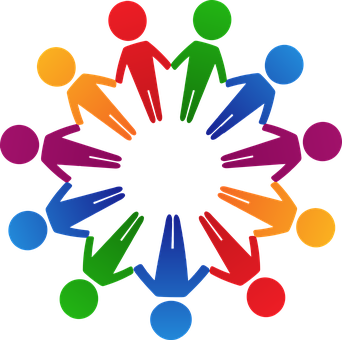 “จุดแข็ง จุดอ่อน โอกาส อุปสรรค”
       1/1 แผนยุทธศาสตร์การพัฒนาสำนักงานอธิการบดี พ.ศ. 2561 – 2564         ท่านคิดว่าจุดแข็ง หรือ จุดเด่น ของสนอ. มีอะไรบ้าง??        1/2 แผนยุทธศาสตร์การพัฒนาสำนักงานอธิการบดี พ.ศ. 2561 – 2564         ท่านคิดว่าจุดด้อย หรือ จุดอ่อน ของสนอ. มีอะไรบ้าง??         1/3 แผนยุทธศาสตร์การพัฒนาสำนักงานอธิการบดี พ.ศ. 2561 – 2564         ท่านคิดว่า โอกาส ของสนอ. เรามีอะไรบ้าง??         1/4 แผนยุทธศาสตร์การพัฒนาสำนักงานอธิการบดี พ.ศ. 2561 – 2564         ท่านคิดว่า อุปสรรค ของสนอ. เรามีอะไรบ้าง??แบบฟอร์ม SWOT MATRIXจุดแข็ง (Strengths)ใส่ลำดับผลการทบทวนจุดแข็งบุคลากรเป็นหลักในการสนับสนุนภารกิจของมหาวิทยาลัยเป็นแหล่งข้อมูลในการตัดสินใจที่สำคัญของมหาวิทยาลัยบุคลากรมีความรู้ความสามารถและมีทักษะในการปฏิบัติงานบุคลากรมีความเสียสละในการทำงาน  ทำงานกันเป็นทีม  บริการด้วยความเต็มใจมีโครงสร้างการบริหารและการปฏิบัติงานที่ชัดเจนได้รับการสนับสนุนจากผู้บริหารมหาวิทยาลัยเป็นอย่างดีมีวัสดุอุปกรณ์ที่รองรับในการปฏิบัติงานอย่างเพียงพอเป็นหน่วยงานที่เป็นศูนย์กลางในการประสานงานของมหาวิทยาลัยมีระบบสารสนเทศที่ทันสมัย  ด้านการเงิน  พัสดุ  และบริหารบุคคล ทำให้มีความคล่องตัวในการทำงานบุคลากรมีความสามารถด้านการใช้งานระบบเทคโนโลยีสารสนเทศและสามารถพัฒนาระบบสารสนเทศเพื่อใช้ในการบริหารจัดการมหาวิทยาลัยได้เองเป็นหน่วยงานที่มีความใกล้ชิดผู้บริหารทำให้การตัดสิจใจต่าง ๆ รวดเร็ว และคล่องตัวมีการจัดสรรงบประมาณสำหรับการพัฒนาบุคลากรอย่างชัดเจน เหมาะสม และเพียงพอจุดอ่อน (Weaknesses)ใส่ลำดับผลการทบทวนจุดอ่อนขาดการประชาสัมพันธ์เชิงรุกระหว่างหน่วยงานภายในของสำนักงานอธิการบดีบุคลากรขาดการทำคู่มือในการปฏิบัติงาน ทำให้การปฏิบัติงานขาดความต่อเนื่องบุคลากรขาดทักษะภาษาต่างประเทศระบบสารสนเทศที่สนับสนุนการปฏิบัติงานยังไม่ครบถ้วน และไม่เชื่อมโยงกันความเชื่อมโยงระบบการดำเนินงานระหว่างหน่วยงานทั้งภายใน และภายนอกยังน้อยการถ่ายทอดความรู้ในลักษณะบูรณาทางความรู้ร่วมกันระหว่างกอง ภายในสำนักงานอธิการบดี ยังมีน้อยบุคลากรส่วนใหญ่มุ่งเน้นรับผิดชอบในงานประจำที่มีจำนวนมาก ทำให้ให้ขาดการกระตุ้นการปฏิบัติงานเชิงพัฒนาบุคลากรขาดความเข้าใจในระบบควบคุมภายในและระเบียบปฏิบัติอย่างถ่องเท้โอกาส  (Opportunities)ใส่ลำดับผลการทบทวนโอกาสมหาวิทยาลัยสนับสนุนให้สำนักงานอธิการบดีมีการพัฒนาและปรับปรุงให้ดีขึ้น ให้พนักงานกำหนดแผนการปฏิบัติงานของตนเอง  สนับสนุนงบประมาณมหาวิทยาลัยให้ความสำคัญและสนับสนุนการพัฒนาตนเองของบุคลากรทุกสายงานผู้บริหารให้ความสำคัญกับการบริหารงานของสำนักงานอธิการบดีการประเมินจากหน่วยงานภายนอกต่างๆ ทำให้บุคลากรต้องพัฒนาและปรับปรุงการปฏิบัติงานอย่างต่อเนื่องสำนักงานอธิการบดีเป็นที่ยอมรับจากหน่วยงาน/องค์กรภายนอกด้านบริหารจัดการองค์กรมหาวิทยาลัยกำหนดยุทธศาสตร์ในการบริหารของมหาวิทยาลัย ทำให้สำนักงานอธิการบดีพัฒนางานใหม่ ๆ ได้มากขึ้นทุกหน่วยงานภายในมหาวิทยาลัยให้ความสำคัญกับการทำงานของสำนักงานอธิการบดี เนื่องจากเป็นองค์กรศูนย์กลางของมหาวิทยาลัยความคาดหวังในการให้บริการของสำนักงานอธิการบดีจากผู้มีส่วนได้เสียเป็นแรงผลักดันให้ผู้รับบริการเกิดความประทับใจอุปสรรค (Threats)ใส่ลำดับผลการทบทวนอุปสรรคมหาวิทยาลัยมีหลายแห่งทำให้เกิดการแข่งขันสูงในการคัดเลือกบุคลากรที่มีคุณภาพการนำนโยบาย การปฏิบัติ ขาดการเชื่อมโยง(สายงาน)  หรือการสื่อสารที่ยังไม่เป็นระบบ (ขั้นตอน)ผู้ใช้บริการไม่เข้าใจระบบขั้นตอนการทำงานของสำนักงานอธิการบดีข้อจำกัดในการจัดสรรงบประมาณมีผลกระทบต่อการดำเนินงานของสำนักงานอธิการบดีกฎระเบียบ  ข้อบังคับ  ของมหาวิทยาลัยฯ ไม่สามารถนำมาบังคับใช้ได้ครบถ้วนวิทยาการที่ก้าวหน้าไปอย่างรวดเร็ว บุคลากรบางส่วนปรับตัวไม่ทัน               จุดแข็ง (S)
1..............................................................................................
2.............................................................................................
3.............................................................................................
4.............................................................................................
5.............................................................................................
6.............................................................................................
7.............................................................................................
8.............................................................................................จุดอ่อน (W)
1..............................................................................................
2.............................................................................................
3.............................................................................................
4.............................................................................................
5.............................................................................................
6.............................................................................................
7.............................................................................................
8.............................................................................................โอกาส  (O)
1............................................................................... 
2................................................................................
3..............................................................................
4...............................................................................
5...............................................................................
6..............................................................................กลยุทธ์เชิงรุก (SO)1.....................................................................................
2.....................................................................................
3....................................................................................
4....................................................................................
5.....................................................................................
6.....................................................................................กลยุทธ์เชิงพัฒนา (WO)1............................................................................................ 
2............................................................................................
3...........................................................................................
4...........................................................................................
5...........................................................................................
6..........................................................................................อุปสรรค (T)
1............................................................................... 
2................................................................................
3..............................................................................
4...............................................................................
5...............................................................................
6..............................................................................กลยุทธ์เชิงรับ (ST)1........................................................................................ 
2........................................................................................
3.......................................................................................
4......................................................................................
5.....................................................................................
6..................................................................................กลยุทธ์เชิงพลิกแพลง (WT)1......................................................................................... 
2.........................................................................................
3.........................................................................................
4........................................................................................
5.......................................................................................
6.......................................................................................